Jõelähtme valla üldplaneeringu eskiislahenduse ja keskkonnamõju strateegilise hindamise aruande projekti avalik aruteluOlete teavitanud Maanteeametit kui puudutatud isikut Jõelähtme valla üldplaneeringu eskiislahenduse ja keskkonnamõju strateegilise hindamise aruande avalikust arutelust, mille materjalid on kättesaadavad valla kodulehel.Toodud materjalidest nähtub, et Maanteeameti poolt esitatud ettepanekutega on arvestatud osaliselt. Maanteeamet annab teada, et peame vajalikuks riigi teedevõrgu arengu seisukohalt Maanteeameti poolt esitatud ettepanekutega arvestamist üldplaneeringu edaspidisel koostamisel. Maanteeameti poolt esitatud ettepanekuid on konsulteeritud Rahandusministeeriumi planeeringute osakonnaga ning  Maanteeamet võtab üldplaneeringu kooskõlastamisel aluseks  Maanteeameti seisukohad, mida vajadusel oleme valmis veelkord selgitama ja põhjendama.Selgitame, et Maanteeamet on esitanud oma ettepanekud Jõelähtme valla üldplaneeringu lähtekohtade osas kahe kirjaga, so 01.12.15 nr 19-2/14-00098/123 (punktid 1-7) ja selgitused eskiislahenduse täiendamise vajadusest 01.03.16 nr 19-2/14-00098/125 (punktid 1-7). Arvestatud ei ole esimeses kirjas toodud punktidega 1, osaliselt 2, 3, 4, 5, mille selgitused olid toodud teises kirjas punktidega 1-7. Samuti juhime tähelepanu valla kodulehel toodud materjalide osas alljärgnevale:Teed ja liikluskorralduse üldised põhimõtted punkt 5.6.1. all toodud lõik riigi põhimaanteelt  juurdepääsude sulgemise kohta“ Maanteeamet võib liiklusohutuse kaalutlusel sulgeda olevaid mahasõite ja tagasipöördekohti säilitades kinnistule juurdepääsu senise maakasutuse otstarbeks“. Eksitav on seletuskirjas toodud viide nagu juurdepääsude tagamine laieneks üldplaneeringuga määratud maakasutusele. Teeme ettepaneku käesoleva üldplaneeringu koostamisel hinnata kogujateede vajadust üldplaneeringuga määratud maakasutusega kinnistutele juurdepääsude tagamiseks, sest liitumine põhimaanteedega toimub ainult üldplaneeringuga kavandatud sõlmede kaudu.Joonistest paremaks arusaamiseks tähistada riigiteedevõrk loetavamalt, sh riigiteede numbrid.Uuendada kaardil Teed ja tehnovõrgud Maardu Lõunakarjääri detailplaneeringu teedevõrku koos Võerdla tagasipöörde eskiislahendusega.  Ühtlasi juhime tähelepanu, et arvestades olemasolevate maavara maardlate jätkuvat kasutamist ja ehituslubjakivi varude lõppemist avatud karjäärides lähema 10 aasta jooksul, teeme ettepaneku kaaluda Ruu maardla maavara kaevandamise loaga ettenähtud ehituslubjakivi karjääri avamist. KSH aruandes anda põhjalik analüüs ehituslubjakivi varudele ja nende planeeritud kasutamisele.Lugupidamisega(allkirjastatud digitaalselt)Marten Leitenplaneeringute menetlemise talituse juhatajaKrista Einama 611 9344Krista.Einama@mnt.eeMerike Joonsaar611 9375Merike.Joonsaar@mnt.ee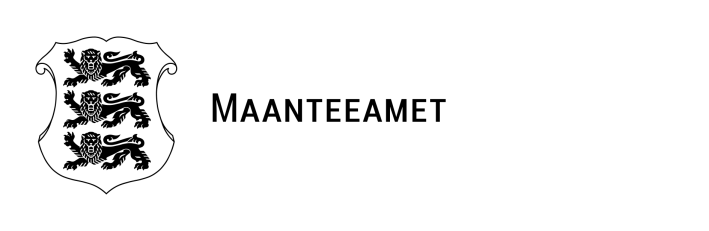 Jõelähtme vallavalitsus74202  Harjumaareelika.rohi@joelahtme.eeTeie  09.05.2016 nr 7-2/2013Meie 02.06.16 nr 15-5/16-00057/036